Rysunek nr 20 Krzesło obrotowe TONY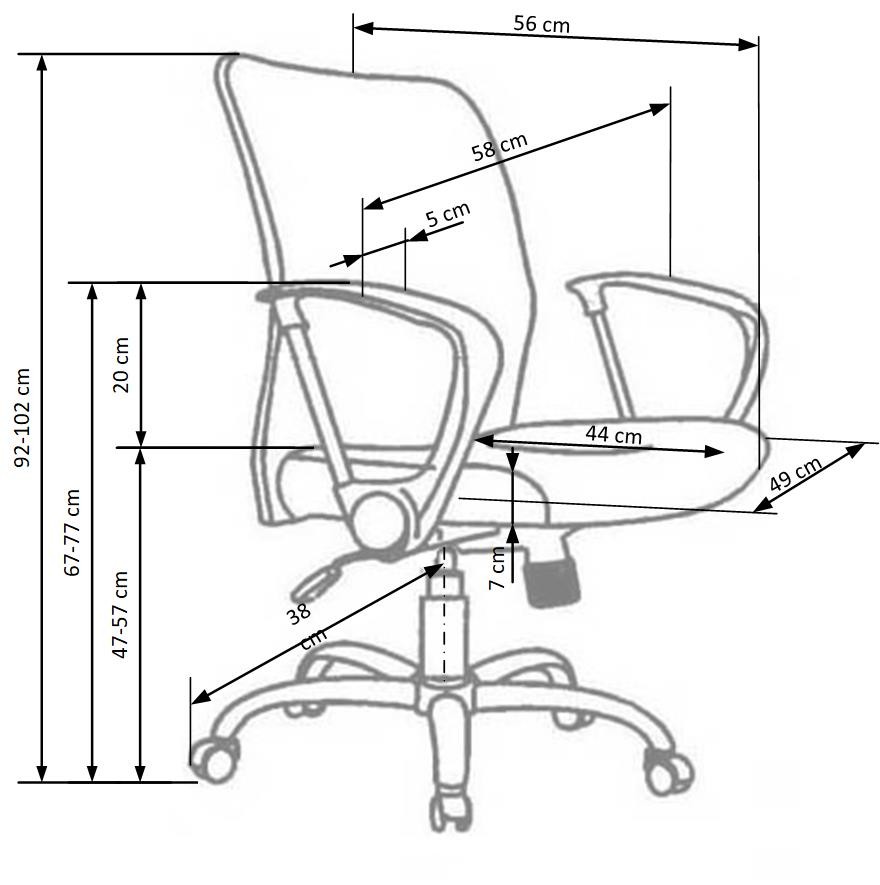 